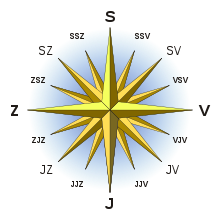 Vážení rodiče,zde naleznete informace o příměstském táboře Hike, který se bude konat v termínu od 10. do 14. července 2023.Tento PT je zaměřen na turistiku v našich malebných Beskydech. Máme pro děti připraveno 5 výletů. Na výlety jedeme za jakéhokoliv počasí. Dejte dětem vždy pevnou obuv, batůžek, do kterého se mu vejde pláštěnka, láhev na pití a svačina, kterou dětem připravíme. Průkazku pojištěnce nechte svému dítěti u sebe, pokud se bojíte, že by jí dítě ztratilo, můžete jí nechat i u mě celý týden a já Vám jí v pátek vrátím.Stravu mají děti zajištěnou 3x denně – dopolední svačina, teplý oběd, odpolední svačina a pitný režim. Každé dítě má svoji PET láhev na pití.Pokud má dítě alergii na nějaké jídlo, popřípadě léky, oznamte mi to prosím prostřednictvím mailu nebo telefonicky.Kapesné nechávám na vašem uvážení. Na turistických chatách si děti mohou koupit pití nebo nanuk. Energetické nápoje dětem nedovolujeme kupovat. Prosím dodržujte ranní srazy dětí, především ve středu, kdy hned po osmé hodině vycházíme na vlak.Sraz dětí je každý den v SVČ Amos, Český Těšín, ul. Frýdecká 690/32 – hlavní vchod z ul. Frýdecká.Rozchod dětí je vždy na vlakovém nádraží Český Těšín.Rozpis příjezdů naleznete na dalším listu.Pokud by se stalo, že byste nestihli přijít do osmé hodiny, prosím kontaktujte mě telefonicky na níže uvedeném čísle. V případě, že dítě onemocní, volejte, abychom mohli, pokud to půjde, odhlásit obědy. Jestliže máte jakékoliv dotazy, kdykoliv mě kontaktujte buď prostřednictvím emailu, nebo telefonicky.Hlavní vedoucí:	Adam ChalupaTelefon:		734 514 439Mail:			adam.chalupa@svcamos.czPT 4 – HIKEPondělí 10. 7. 2023:Program: 	Celodenní výlet na chatu Grůň a StudeničnéSraz dětí: 	od 7:00 do 8:00hod. v SVČ Amos, Český TěšínRozchod: 	v 15:39hod. ve vestibulu ČD Český TěšínS sebou: 	pokrývka hlavy, batoh, PET láhev, pevná obuv, pláštěnkaÚterý 11. 7. 2023:Program: 	Celodenní výlet na chatu KamenitýSraz dětí: 	od 7:00 do 8:00hod. v SVČ Amos, Český TěšínRozchod: 	v 15:26hod. ve vestibulu ČD Český TěšínS sebou: 	pokrývka hlavy, batoh, PET láhev, pevná obuv, pláštěnkaStředa 12. 7. 2023:Program: 	Celodenní výlet na chatu SeverkaSraz dětí: 	do 7:30hod. v SVČ Amos, Český TěšínRozchod: 	v 16:39hod. ve vestibulu ČD Český TěšínS sebou: 	pokrývka hlavy, batoh, PET láhev, pevná obuv, pláštěnka, plavky, ručník – dle počasíČtvrtek 13. 7. 2023:Program: 	Celodenní výlet chatu HrádekSraz dětí: 	od 7:00 do 8:00hod. v SVČ Amos, Český TěšínRozchod: 	v 15:39hod. ve vestibulu ČD Český TěšínS sebou: 	pokrývka hlavy, batoh, PET láhev, pevná obuv, pláštěnka, plavky, ručník – dle počasíPátek 14. 7. 2023:Program: 	Celodenní výlet na chatu PrašiváSraz dětí: 	od 7:00 do 8:00hod. v SVČ Amos, Český TěšínRozchod: 	v 16:17hod. ve vestibulu ČD Český TěšínS sebou: 	pokrývka hlavy, batoh, PET láhev, pevná obuv, pláštěnka